Návrh systému krajských metodických kabinetů pro učitele mateřských, základních a středních školPředkládaný materiál popisuje návrh systému vedení krajských metodických kabinetů pro učitele mateřských, základních a středních škol v ČR pod gescí Národního institutu pro další vzdělávání. Cílem návrhu je posílit předmětové didaktiky na úrovni jednotlivých krajů s využitím stávajících struktur tzv. předmětových komisí, které budou úžeji napojeny na činnost oborových didaktiků a expertů ze vzdělávací oblasti i mimo ni. Uvedený model podpory učitelů lze pojmout jak předmětově, tak oborově či tematicky. Návrh vychází z priorit státní vzdělávací politiky a bude mít přímý a pozitivní vliv na profesní rozvoj pedagogických pracovníků. Realizátoři předpokládají nejprve pilotáž ve 2 vybraných krajích, až poté úplnou implementaci návrhu. Součástí materiálu je i rámcová kalkulace nákladů. 1. Aktuální stav a zdůvodnění potřebnosti Česká školní inspekce ve svých zprávách popisujících stav českého školství dlouhodobě upozorňuje na potřebu systematicky podporovat komplexní formy vzdělávání pedagogů zaměřené na rozvoj oborových a předmětových didaktik, účelné využívání moderních učebních pomůcek, a to jak na úrovni základního, tak středního vzdělávání. Rozvoj předmětových didaktik, a také rozšiřování mezioborové spolupráce je důležitým činitelem zvyšování kvality poskytovaného vzdělávání. Dlouhodobý záměr vzdělávání a rozvoje vzdělávací soustavy České republiky stanoví, že jednou z hlavních cest, jak docílit růstu kvality škol i kvality práce učitelů vedoucí ke zlepšování výsledků dětí, žáků a studentů, je sdílení příkladů dobré praxe uvnitř škol i mezi školami, a s tím související vytváření podmínek pro předávání zkušeností, mentoring a koučování a další formy profesního rozvoje pedagogů. Odborníci se shodují, že kvalita oborových didaktik určuje kvalitu učitelského vzdělávání, hraje integrující a koordinující roli. Z tohoto důvodu je vhodné opřít návrh systému metodických kabinetů o činnost oborových didaktiků a přenést jejich podněty na úroveň jednotlivých předmětů. V tomto směru lze v jistých ohledech navázat na předchozí (ukončenou) praxi činnosti krajských pedagogických ústavů, či krajských pedagogických center poskytujících pedagogům v rámci kabinetů podporu i metodickou pomoc. Zrušení této struktury se ukazuje jako nevýhodné/chybné rozhodnutí nejen pro samotnou ztrátu jednotné sítě slaďující metodickou podporu s požadavky státní vzdělávací politiky, ale také pro uzavření prostoru pro rozvoj dalších forem rozvoje pedagogických pracovníků mimo tradiční DVPP (vzájemné učení, sdílení příkladů dobré praxe apod.). 2. Návrh realizaceZ věcného hlediska naplní systém především dva hlavní cíle zaměřené na učitele: 1) zajistí prostor pro jejich odborný růst, tj. podpoří další formy profesního rozvoje, které lze provázat s již existujícími formami (DVPP); 2) zajistí koordinovaný rozvoj předmětových didaktik, a tím zvýší kvalitu vzdělávání žáků. Dalším cílem je podpora rozvoje oborových didaktik a síťování aktérů. Z organizačního hlediska předpokládá systém řízení metodických kabinetů dvě úrovně: centrální a místní. Níže uvedené schéma zobrazuje propojení jednotlivých úrovní a jejich základní zaměření. Základní strukturou je rozdělení předmětových kabinetů 1-11. Svodnou úlohu sehrává centrální pracoviště Národního institutu pro další vzdělávání (NIDV), které koordinuje práci odborných platforem a přenáší je prostřednictvím svých krajských pracovišť na činnost metodických kabinetů (nebo také oborových či konkrétně tematicky zaměřených). V opačném směru toku informací a úkolů zajišťuje NIDV přenáší zpětnou vazbu od/z metodických kabinetů do odborných platforem. Ideálním místem fyzického setkávání metodických kabinetů je krajské pracoviště NIDV, v široké míře se však počítá se zapojením moderních technologií dálkového sdílení obsahů, stejně jako s prací s učiteli přímo na školách. Předkládaný model je založen na předpokladu motivace učitelů, činnost aktérů na místní úrovni je založená na dobrovolné bázi, v budoucnu má však očekávanou vazbu na kariérní systém učitelů (rozvoj zaznamenaný v osobních portfoliích). Metodické kabinety vznikají a fungují tam, kde mají učitelé jednotlivých předmětů zájem a jsou podporováni vedením škol, zřizovateli, kteří vycházejí např. z konkrétních zjištění České školní inspekce posuzující činnost škol ve městě či obci. Významnou úlohu sehrávají předsedové (vedoucí) předmětových komisí, kteří budou v úzkém pracovním kontaktu s metodiky na krajském pracovišti NIDV. Jejich činnost v krajích a okresech je pro fungování modelu stěžejní, neboť na sebe vážou kolegyně a kolegy z konkrétních škol. Metodici krajských pracovišť NIDV jsou v pracovním kontaktu s ústředním metodikem na centrálním pracovišti NIDV, který je členem odborné (oborové) platformy. Činnost metodického kabinetu bude zaměřena na: přenesení moderních poznatků do škol, zavádění nových metod a postupů, učebnic, výsledků výzkumu, realizaci soutěží a předmětových olympiád, dále nabídnou prostor pro moderované setkání předsedů předmětových komisí škol, setkávání začínajících učitelů se zkušenými kolegy, sdílení praxe prostřednictvím ukázkových hodin, tandemové výuky, peer-review a další. Z personálního hlediska systém vyžaduje zapojení odborníků na úrovni odborných (oborových) platforem. V jedné platformě bude v jednom období zapojeno 5-10 odborníků. Na centrální úrovni budou zapojeni ústřední garanti NIDV (6 osob) pro jednotlivé předměty. Na místní úrovni budou na každém krajském pracovišti zapojeni 3-4 metodici pro jednotlivé předměty, přičemž odborným spolu-garantem pro každý předmět bude (jeden či více) vedoucí předmětové komise z vybrané školy. Všechny tyto pozice jsou honorovány. V ideální variantě tak systém zahrnuje cca 300 odborníků, kteří z obou úrovní poskytují metodickou pomoc určenou učitelům v krajích a okresech (v mateřských, základních a středních školách v ČR působí cca 145 000 učitelů). Schéma 1. Systém řízení krajských metodických kabinetů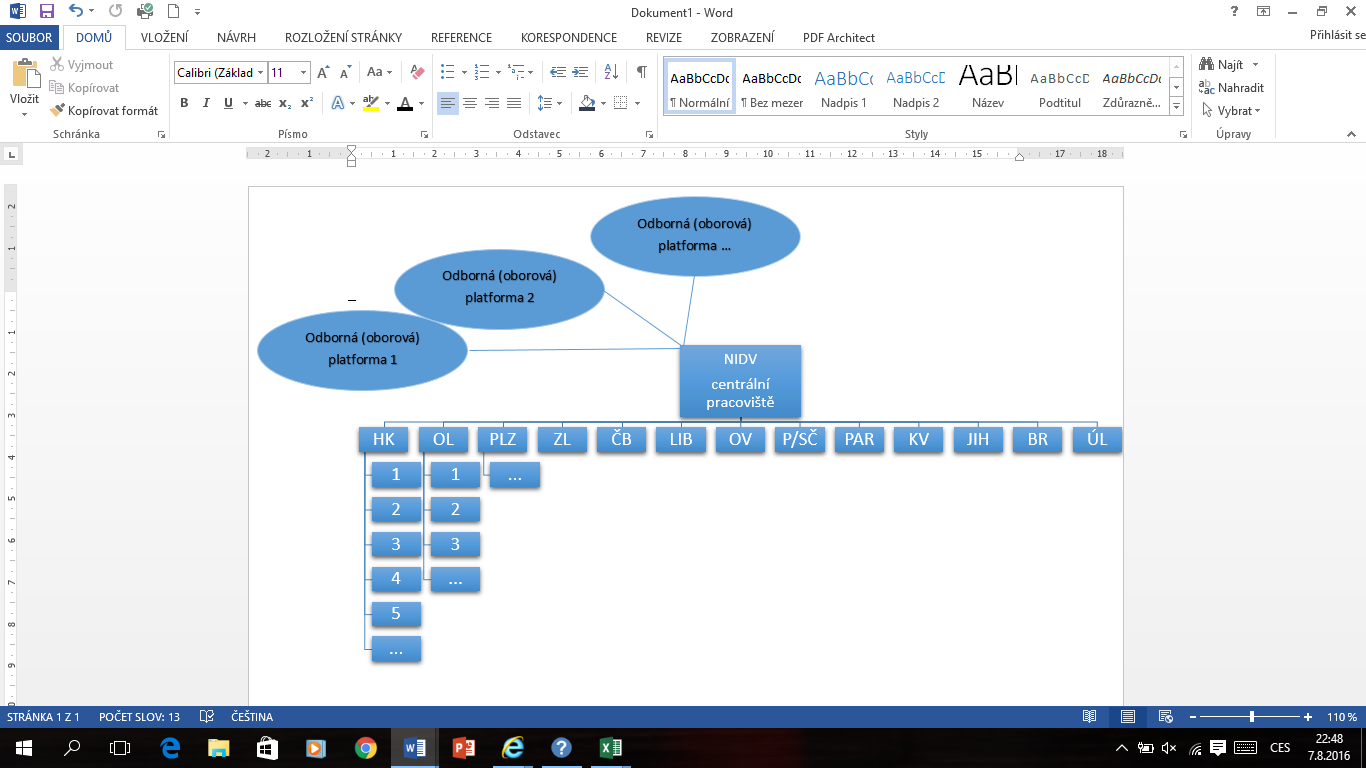 Centrální úroveň Zajišťuje přenos informací mezi odbornou (oborovou) platformou a místními metodickými kabinety. Zahrnuje činnost ústředních metodiků pro jednotlivé předměty. Vyhodnocuje zpětnou vazbu z místní úrovně a předává ji v podobě podnětů. Odborné (oborové) platformy zajišťují soulad se vzdělávací politikou státu, aktuálním stavem poznatků v oboru a požadavky praxe. Jsou zde zastoupeni představitelé MŠMT a jeho složek, odborníci z vysokých škol, profesních asociací, z praxe. Místní úroveň Zajišťuje podmínky pro činnost metodických kabinetů aplikaci poznatků z odboru do předmětu. Zahrnuje činnost metodika NIDV a metodika-externistu (předseda předmětové komise), váže na sebe síť učitelů a dalších odborníků. Zjišťuje aktuální požadavky na profesní rozvoj učitelů a naplňuje je. Současně sumarizuje zpětnou vazbu a předává ji na centrální úroveň. Lokální úroveň cílí do úrovně okresů a měst.3. Harmonogram realizacea) Pilotní fáze (2 kraje, 2 metodické kabinety/předměty)b) Implementační fázeDle výsledků a doporučení pilotáže.4. Rozpočeta) Pilotní fáze	 (2 kraje, 2 metodické kabinety/předměty) Pozn.: Analýza proveditelnosti a vyhodnocení pilotáže je realizováno v rámci kmenové činnostib) Implementační fáze (14 krajů, 11 metodických kabinetů/předmětů)Verze 2Pracovní skupina NIDV6.8.2016 ÚkolTermín Poznámka1Analýza proveditelnosti6 týdnůzájem cílové skupiny; absorpční kapacita; analýza prostředí – již existujících služeb 2Zřízení metodických kabinetů – nabídka služeb5 měsícůpersonální, logistické a obsahové zajištění3Vyhodnocení pilotáže2 týdnyzpráva s návrhem implementace systémuPoložka rozpočtuJednotkaJednotková sazba (Kč)Počet jednotekCelkem (Kč)Odborník - člen odborné (oborové) platformy osoba*hodina30010*50150 000Ústřední garant NIDVosoba*měsíc25 0001*5125 000Krajský metodik NIDVosoba*měsíc25 0002*5250 000Krajský garant – externista (např. předseda předmětové komise)osoba*hodina3004*5060 000CelkemCelkemCelkemCelkem585 000Položka rozpočtuJednotkaJednotková sazba (Kč)Počet jednotekCelkemOdborník - člen odborné (oborové) platformy osoba*hodina30055*3004 950 000Ústřední garant NIDVosoba*měsíc25 0006*121 800 000Krajský metodik NIDVosoba*měsíc25 00042*1212 600 000Krajský garant – externista (např. předseda předmětové komise)osoba*hodina300154*30013 860 000Ostatní náklady (administrace IT prostředí, náklady na prezenční setkání členů kabinetů, cestovné krajských garantů-externistů apod.)kraj150 000142 100 000Celkem Celkem Celkem Celkem 35 310 000